The Big OneThe Big One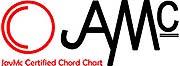 INTRO: D DIt was a hot Sunday morning, middle of JulyThe choir was a singin', 'bout the sweet by and by.         GEverybody was a swayin', sweatin' in the heat.DWe all bowed our heads down, as the preacher took his seat       Em                                             F#My sister and my brother stood next to my mother           G                                         AIn the quiet at the close of the verse                      GThat's when daddy cut the big one                                                    A                               DAt the Horn Lake Mississippi Missionary Baptist ChurchVerse 2DMy sister rolled her eyes back My brother bit his lipMy cousin just behind us Whispered, "Hey, who let it rip?                   GI stuck my face in my shirtsleeve stared down at my shoes                  DLord, you could hear a pin drop as we stood there in the pewEm                              F#                              G                                                   Heads were turnin', eyes were burnin' Momma stuck her nose in her Apurse          GAfter daddy cut the big one                                                    A                               DAt the Horn Lake Mississippi Missionary Baptist ChurchChorus                   G                           DHe cut the big one It was a stinker                                 Em                      AThen he broke the silence With a snicker              G                                           D                                            EAnd us kids started laughin' 'Til I thought we was all gonna burst          GAfter daddy cut the big one                                                    A                               DAt the Horn Lake Mississippi Missionary Baptist Church                         Em                                 D                                                G         A He said, "The devil made me do it" Momma said it was the liverwurst                            GAnd that's why daddy cut the big one                                                    A                               DAt the Horn Lake Mississippi Missionary Baptist Church